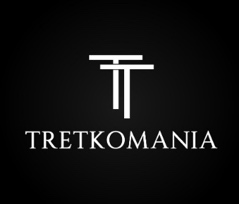 Oznámení o odstoupení od kupní smlouvyKupující:Jméno a příjmení:Adresa:Telefon a email:Prodávající:APHD s.r.o.
IČ: 06562230
Bělehradská 858/23, Praha 120 00
misacek1606@seznam.czDne ………. jsme si ve Vašem internetovém obchodě www.tretkomania.cz objednali zboží ……….., číslo objednávky …………, v hodnotě …..….. Kč. Objednané zboží jsem obdržel dne ………..Na základě ust. § 1829 odst. 1 ve spojení s ust. § 1818 zákona č. 89/2012 Sb., občanský zákoník, využívám svého zákonného práva a odstupuji od kupní smlouvy uzavřené prostřednictvím internetu, která se týká výše uvedeného zboží, jež Vám s tímto dopisem zasílám zpět, a zároveň Vás žádám o poukázání kupní ceny ve výši ………. Kč a ……… Kč za poštovné na můj bankovní účet číslo ……………….. nejpozději do 14 dnů od doručení tohoto odstoupení od smlouvy.Vracím:1. Celou zásilku2. Pouze určitý produktNázev vráceného produktu:............................................................................................................................................................................................................................................................................................................................................................................................................................................................................................................................................................V ..................................... dne ........................ Podpis: ......................................Přiložte kopii dokladu (faktura) a zboží prosím zašlete na tuto adresu:APHD s.r.o., IČ: 06562230, Bělehradská 858/23, Praha 120 00
